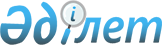 Қаратал аудандық мәслихатының 2020 жылғы 28 желтоқсандағы № 83-283 "Қаратал ауданының 2021-2023 жылдарға арналған бюджеті туралы" шешіміне өзгерістер енгізу туралыАлматы облысы Қаратал аудандық мәслихатының 2021 жылғы 12 қарашадағы № 17-51 шешімі. Қазақстан Республикасының Әділет министрлігінде 2021 жылы 30 қарашада № 25456 болып тіркелді
      Қаратал аудандық мәслихаты ШЕШТІ: 
      1. Қаратал аудандық мәслихатының "Қаратал ауданының 2021-2023 жылдарға арналған бюджеті туралы" 2020 жылғы 28 желтоқсандағы № 83-283 (Нормативтік құқықтық актілерді мемлекеттік тіркеу тізілімінде № 5846 болып тіркелген) шешіміне келесі өзгерістер енгізілсін:
      1-тармақ жаңа редакцияда жазылсын: 
       "1. 2021-2023 жылдарға арналған аудандық бюджеті тиісінше осы шешімнің 1, 2 және 3-қосымшаларына сәйкес, оның ішінде 2021 жылға келесі көлемдерде бекітілсін: 
      1) кірістер 6 225 661 мың теңге, оның ішінде: 
      салықтық түсімдер 192 976 мың теңге; 
      салықтық емес түсімдер 84 553 мың теңге; 
      негізгі капиталды сатудан түсетін түсімдер 36 070 мың теңге; 
      трансферттер түсімдері 5 912 062 мың теңге;
      2) шығындар 6 344 359 мың теңге; 
      3) таза бюджеттік кредиттеу 51 831 мың теңге, оның ішінде: 
      бюджеттік кредиттер 76 485 мың теңге; 
      бюджеттік кредиттерді өтеу 24 654 мың теңге; 
      4) қаржы активтерімен операциялар бойынша сальдо 0 теңге, оның ішінде: 
      қаржы активтерін сатып алу 0 теңге;
      мемлекеттің қаржы активтерін сатудан түсетін түсімдер 0 теңге; 
      5) бюджет тапшылығы (профициті) (-) 170 529 мың теңге; 
      6) бюджет тапшылығын қаржыландыру (профицитін пайдалану) 170 529 мың теңге, оның ішінде:
      қарыздар түсімі 76 485 мың теңге; 
      қарыздарды өтеу 50 621 мың теңге; 
      бюджет қаражатының пайдаланылатын қалдықтары 144 665 мың теңге".
      көрсетілген шешімнің 1-қосымшасы осы шешімнің қосымшасына сәйкес жаңа редакцияда жазылсын.
      2. Осы шешім 2021 жылдың 1 қаңтарынан бастап қолданысқа енгізіледі.  2021 жылға арналған аудандық бюджет
					© 2012. Қазақстан Республикасы Әділет министрлігінің «Қазақстан Республикасының Заңнама және құқықтық ақпарат институты» ШЖҚ РМК
				
      Қаратал аудандық мәслихатының хатшысы

Ж. Тенельбаев
Қаратал аудандық мәслихатының 2021 жылғы 12 қарашадағы № 17-51 шешіміне қосымшаҚаратал аудандық мәслихатының 2020 жылғы 28 желтоқсандағы № 83-283 шешіміне 1-қосымша
Санаты 
Санаты 
Санаты 
Санаты 
Сомасы (мың тенге)
Сынып
Сынып
Атауы
Сомасы (мың тенге)
Ішкі сынып
Ішкі сынып
Сомасы (мың тенге)
1. Кірістер
6225661
1
Салықтық түсімдер
192976
01
Табыс салығы
38027
1
Корпоративтік табыс салығы
38027
04
Меншікке салынатын салықтар
122149
1
Мүлікке салынатын салықтар 
121749
5
Бірыңғай жер салығы 
400
05
Тауарларға, жұмыстарға және қызметтерге салынатын iшкi салықтар
25808
2
Акциздер
2817
3
Табиғи және басқа ресурстарды пайдаланғаны үшiн түсетiн түсiмдер
7455
4
Кәсіпкерлік және кәсіби қызметті жүргізгені үшін алынатын алымдар
15536
08
Заңдық маңызы бар әрекеттерді жасағаны және (немесе) оған уәкілеттігі бар мемлекеттік органдар немесе лауазымды адамдар құжаттар бергені үшін алынатын міндетті төлемдер
6992
1
Мемлекеттік баж
6992
2
Салықтық емес түсімдер
84553
01
Мемлекеттік меншіктен түсетін кірістер
76790
5
Мемлекет меншігіндегі мүлікті жалға беруден түсетін кірістер
10168
7
Мемлекеттік бюджеттен берілген кредиттер бойынша сыйақылар
66622
04
Мемлекеттік бюджеттен қаржыландырылатын, сондай-ақ Қазақстан Республикасы Ұлттық Банкінің бюджетінен (шығыстар сметасынан) қамтылатын және қаржыландырылатын мемлекеттік мекемелер салатын айыппұлдар, өсімпұлдар, санкциялар, өндіріп алулар
356
1
Мұнай секторы ұйымдарынан және Жәбірленушілерге өтемақы қорына түсетін түсімдерді қоспағанда, мемлекеттік бюджеттен қаржыландырылатын, сондай-ақ Қазақстан Республикасы Ұлттық Банкінің бюджетінен (шығыстар сметасынан) қамтылатын және қаржыландырылатын мемлекеттік мекемелер салатын айыппұлдар, өсімпұлдар, санкциялар, өндіріп алулар
356
06
Басқа да салықтық емес түсiмдер 
7307
1
Басқа да салықтық емес түсiмдер 
7307
3
Негізгі капиталды сатудан түсетін түсімдер
36070
01
Мемлекеттік мекемелерге бекітілген мемлекеттік мүлікті сату
32968
1
Мемлекеттік мекемелерге бекітілген мемлекеттік мүлікті сату
32968
03
Жерді және материалдық емес активтерді сату
3102
1
Жерді сату
3062
2
Материалдық емес активтерді сату 
40
4
Трансферттердің түсімдері 
5912062
02
Мемлекеттік басқарудың жоғары тұрған органдарынан түсетін трансферттер
5912062
2
Облыстық бюджеттен түсетін трансферттер
5912062
Функционалдық топ
Функционалдық топ
Функционалдық топ
Функционалдық топ
Функционалдық топ
 Сомасы (мың теңге)
Кіші функция
Кіші функция
Кіші функция
Кіші функция
 Сомасы (мың теңге)
Бюджеттік бағдарламалардың әкімшісі
Бюджеттік бағдарламалардың әкімшісі
Бюджеттік бағдарламалардың әкімшісі
 Сомасы (мың теңге)
Бағдарлама
Атауы
 Сомасы (мың теңге)
2. Шығындар
6344359
1
Жалпы сипаттағы мемлекеттік қызметтер 
293602
1
Мемлекеттік басқарудың жалпы функцияларын орындайтын өкілді, атқарушы және басқа органдар
242507
112
Аудан (облыстық маңызы бар қала) мәслихатының аппараты
30062
001
Аудан (облыстық маңызы бар қала) мәслихатының қызметін қамтамасыз ету жөніндегі қызметтер
30062
122
Аудан (облыстық маңызы бар қала) әкімінің аппараты
212445
001
Аудан (облыстық маңызы бар қала) әкімінің қызметін қамтамасыз ету жөніндегі қызметтер
139008
113
Төменгі тұрған бюджеттерге берілетін нысаналы ағымдағы трансферттер
73437
2
Қаржылық қызмет
31832
452
Ауданның (облыстық маңызы бар қаланың) қаржы бөлімі
31832
001
Ауданның (облыстық маңызы бар қаланың) бюджетін орындау және коммуналдық меншігін басқару саласындағы мемлекеттік саясатты іске асыру жөніндегі қызметтер 
25591
003
Салық салу мақсатында мүлікті бағалауды жүргізу
1299
010
Жекешелендіру, коммуналдық меншікті басқару, жекешелендіруден кейінгі қызмет және осыған байланысты дауларды реттеу
3455
018
Мемлекеттік органның күрделі шығыстары
1487
5
Жоспарлау және статистикалық қызмет
19163
453
Ауданның (облыстық маңызы бар қаланың) экономика және бюджеттік жоспарлау бөлімі
19163
001
Экономикалық саясатты, мемлекеттік жоспарлау жүйесін қалыптастыру және дамыту саласындағы мемлекеттік саясатты іске асыру жөніндегі қызметтер
19163
9
Жалпы сипаттағы өзге де мемлекеттiк қызметтер
100
467
Ауданның (облыстық маңызы бар қаланың) құрылыс бөлімі
100
040
Мемлекеттік органдардың объектілерін дамыту
100
2
Қорғаныс
27086
1
Әскери мұқтаждар
12993
122
Аудан (облыстық маңызы бар қала) әкімінің аппараты
12993
005
Жалпыға бірдей әскери міндетті атқару шеңберіндегі іс-шаралар
12993
2
Төтенше жағдайлар жөнiндегi жұмыстарды ұйымдастыру
14093
122
Аудан (облыстық маңызы бар қала) әкімінің аппараты
14093
007
Аудандық (қалалық) ауқымдағы дала өрттерінің, сондай-ақ мемлекеттік өртке қарсы қызмет органдары құрылмаған елдi мекендерде өрттердің алдын алу және оларды сөндіру жөніндегі іс-шаралар
14093
3
Қоғамдық тәртіп, қауіпсіздік, құқықтық, сот, қылмыстық-атқару қызметі
17322
9
Қоғамдық тәртіп және қауіпсіздік саласындағы өзге де қызметтер
17322
485
Ауданның (облыстық маңызы бар қаланың) жолаушылар көлігі және автомобиль жолдары бөлімі
17322
021
Елдi мекендерде жол қозғалысы қауiпсiздiгін қамтамасыз ету
17322
6
Әлеуметтік көмек және әлеуметтік қамсыздандыру 
1609946
1
Әлеуметтiк қамсыздандыру
662788
451
Ауданның (облыстық маңызы бар қаланың) жұмыспен қамту және әлеуметтік бағдарламалар бөлімі
662788
005
Мемлекеттік атаулы әлеуметтік көмек
662788
2
Әлеуметтік көмек
892177
451
Ауданның (облыстық маңызы бар қаланың) жұмыспен қамту және әлеуметтік бағдарламалар бөлімі
892177
002
Жұмыспен қамту бағдарламасы
543873
004
Ауылдық жерлерде тұратын денсаулық сақтау, білім беру, әлеуметтік қамтамасыз ету, мәдениет, спорт және ветеринар мамандарына отын сатып алуға Қазақстан Республикасының заңнамасына сәйкес әлеуметтік көмек көрсету
11391
006
Тұрғын үйге көмек көрсету
31153
007
Жергілікті өкілетті органдардың шешімі бойынша мұқтаж азаматтардың жекелеген топтарына әлеуметтік көмек
50826
010
Үйден тәрбиеленіп оқытылатын мүгедек балаларды материалдық қамтамасыз ету
2300
014
Мұқтаж азаматтарға үйде әлеуметтік көмек көрсету 
87650
017
Оңалтудың жеке бағдарламасына сәйкес мұқтаж мүгедектердi мiндеттi гигиеналық құралдармен қамтамасыз ету, қозғалуға қиындығы бар бірінші топтағы мүгедектерге жеке көмекшінің және есту бойынша мүгедектерге қолмен көрсететiн тіл маманының қызметтерін ұсыну
117380
023
Жұмыспен қамту орталықтарының қызметін қамтамасыз ету
47604
9
Әлеуметтiк көмек және әлеуметтiк қамтамасыз ету салаларындағы өзге де қызметтер
54981
451
Ауданның (облыстық маңызы бар қаланың) жұмыспен қамту және әлеуметтік бағдарламалар бөлімі
53519
001
Жергілікті деңгейде халық үшін әлеуметтік бағдарламаларды жұмыспен қамтуды қамтамасыз етуді іске асыру саласындағы мемлекеттік саясатты іске асыру жөніндегі қызметтер 
38431
011
Жәрдемақыларды және басқа да әлеуметтік төлемдерді есептеу, төлеу мен жеткізу бойынша қызметтерге ақы төлеу
9108
021
Мемлекеттік органның күрделі шығыстары
1459
050
Қазақстан Республикасында мүгедектердің құқықтарын қамтамасыз етуге және өмір сүру сапасын жақсарту
4521
487
Ауданның (облыстық маңызы бар қаланың) тұрғын үй-коммуналдық шаруашылық және тұрғын үй инспекциясы бөлімі
1462
094
Әлеуметтік көмек ретінде тұрғын үй сертификаттарын беру 
1462
7
Тұрғын үй- коммуналдық шаруашылық
1051452
1
Тұрғын үй шаруашылығы
842900
467
Ауданның (облыстық маңызы бар қаланың) құрылыс бөлімі
608471
003
Коммуналдық тұрғын үй қорының тұрғын үйін жобалау және (немесе) салу, реконструкциялау
490682
004
Инженерлік-коммуникациялық инфрақұрылымды жобалау, дамыту және (немесе) жайластыру
117789
487
Ауданның (облыстық маңызы бар қаланың) тұрғын үй-коммуналдық шаруашылық және тұрғын үй инспекциясы бөлімі
234429
001
Тұрғын үй-коммуналдық шаруашылық және тұрғын үй қоры саласында жергілікті деңгейде мемлекеттік саясатты іске асыру бойынша қызметтер
35186
003
Мемлекеттік органның күрделі шығыстары
1000
004
Мемлекеттiк қажеттiлiктер үшiн жер учаскелерiн алып қою, оның iшiнде сатып алу жолымен алып қою және осыған байланысты жылжымайтын мүлiктi иелiктен айыру 
33079
006
Азаматтардың жекелеген санаттарын тұрғын үймен қамтамасыз ету
55250
007
Авариялық және ескiрген тұрғын үйлердi бұзу
3724
032
Ведомстволық бағыныстағы мемлекеттік мекемелер мен ұйымдардың күрделі шығыстары
3780
113
Төменгі тұрған бюджеттерге берілетін нысаналы ағымдағы трансферттер
102118
2
Коммуналдық шаруашылық 
69686
487
Ауданның (облыстық маңызы бар қаланың) тұрғын үй-коммуналдық шаруашылық және тұрғын үй инспекциясы бөлімі
69686
016
Сумен жабдықтау және су бұру жүйесінің жұмыс істеуі
7800
026
Ауданның (облыстық маңызы бар қаланың) коммуналдық меншігіндегі жылу жүйелерін қолдануды ұйымдастыру
9748
029
Сумен жабдықтау және су бұру жүйелерін дамыту
52138
3
Елді-мекендерді көркейту
138866
487
Ауданның (облыстық маңызы бар қаланың) тұрғын үй-коммуналдық шаруашылық және тұрғын үй инспекциясы бөлімі
138866
017
Елді мекендердің санитариясын қамтамасыз ету
109
025
Елдi мекендердегі көшелердi жарықтандыру
28815
030
Елді мекендерді абаттандыру және көгалдандыру
109942
8
Мәдениет, спорт, туризм және ақпараттық кеңістік
237537
1
Мәдениет саласындағы қызмет
125803
467
Ауданның (облыстық маңызы бар қаланың) құрылыс бөлімі
41400
011
Мәдениет объектілерін дамыту
41400
455
Ауданның (облыстық маңызы бар қаланың) мәдениет және тілдерді дамыту бөлімі
84403
003
Мәдени-демалыс жұмысын қолдау
84403
2
Спорт
17255
465
Ауданның (облыстық маңызы бар қаланың) дене шынықтыру және спорт бөлімі 
17255
001
Жергілікті деңгейде дене шынықтыру және спорт саласындағы мемлекеттік саясатты іске асыру жөніндегі қызметтер
9604
006
Аудандық (облыстық маңызы бар қалалық) деңгейде спорттық жарыстар өткiзу
1517
007
Әртүрлi спорт түрлерi бойынша аудан (облыстық маңызы бар қала) құрама командаларының мүшелерiн дайындау және олардың облыстық спорт жарыстарына қатысуы
6134
3
Ақпараттық кеңістік
51564
455
Ауданның (облыстық маңызы бар қаланың) мәдениет және тілдерді дамыту бөлімі
43459
006
Аудандық (қалалық) кiтапханалардың жұмыс iстеуi
42377
007
Мемлекеттiк тiлдi және Қазақстан халқының басқа да тiлдерін дамыту
1082
456
Ауданның (облыстық маңызы бар қаланың) ішкі саясат бөлімі
8105
002
Мемлекеттік ақпараттық саясат жүргізу жөніндегі қызметтер
8105
9
Мәдениет, спорт, туризм және ақпараттық кеңiстiктi ұйымдастыру жөнiндегi өзге де қызметтер
42915
455
Ауданның (облыстық маңызы бар қаланың) мәдениет және тілдерді дамыту бөлімі
21410
001
Жергілікті деңгейде тілдерді және мәдениетті дамыту саласындағы мемлекеттік саясатты іске асыру жөніндегі қызметтер
9410
032
Ведомстволық бағыныстағы мемлекеттік мекемелер мен ұйымдардың күрделі шығыстары
12000
456
Ауданның (облыстық маңызы бар қаланың) ішкі саясат бөлімі
21505
001
Жергілікті деңгейде ақпарат, мемлекеттілікті нығайту және азаматтардың әлеуметтік сенімділігін қалыптастыру саласында мемлекеттік саясатты іске асыру жөніндегі қызметтер
21505
10
Ауыл, су, орман, балық шаруашылығы, ерекше қорғалатын табиғи аумақтар, қоршаған ортаны және жануарлар дүниесін қорғау, жер қатынастары
97269
1
Ауыл шаруашылығы 
25742
462
Ауданның (облыстық маңызы бар қаланың) ауыл шаруашылығы бөлімі
25242
001
Жергілікті деңгейде ауыл шаруашылығы саласындағы мемлекеттік саясатты іске асыру жөніндегі қызметтер
25242
467
Ауданның (облыстық маңызы бар қаланың) құрылыс бөлімі
500
010
Ауыл шаруашылығы объектілерін дамыту
500
6
Жер қатынастары 
54320
463
Ауданның (облыстық маңызы бар қаланың) жер қатынастары бөлімі
54320
001
Аудан (облыстық маңызы бар қала) аумағында жер қатынастарын реттеу саласындағы мемлекеттік саясатты іске асыру жөніндегі қызметтер
11889
004
Жердi аймақтарға бөлу жөнiндегi жұмыстарды ұйымдастыру
40982
006
Аудандардың, облыстық маңызы бар, аудандық маңызы бар қалалардың, кенттердiң, ауылдардың, ауылдық округтердiң шекарасын белгiлеу кезiнде жүргiзiлетiн жерге орналастыру
1449
9
Ауыл, су, орман, балық шаруашылығы, қоршаған ортаны қорғау және жер қатынастары саласындағы басқа да қызметтер
17207
453
Ауданның (облыстық маңызы бар қаланың) экономика және бюджеттік жоспарлау бөлімі
17207
099
Мамандарға әлеуметтік қолдау көрсету жөніндегі шараларды іске асыру
17207
11
Өнеркәсіп, сәулет, қала құрылысы және құрылыс қызметі
28672
2
Сәулет, қала құрылысы және құрылыс қызметі
28672
467
Ауданның (облыстық маңызы бар қаланың) құрылыс бөлімі
15314
001
Жергілікті деңгейде құрылыс саласындағы мемлекеттік саясатты іске асыру жөніндегі қызметтер
15314
468
Ауданның (облыстық маңызы бар қаланың) сәулет және қала құрылысы бөлімі
13358
001
Жергілікті деңгейде сәулет және қала құрылысы саласындағы мемлекеттік саясатты іске асыру жөніндегі қызметтер
13358
12
Көлік және коммуникация
327286
1
Автомобиль көлігі
284820
485
Ауданның (облыстық маңызы бар қаланың) жолаушылар көлігі және автомобиль жолдары бөлімі
284820
023
Автомобиль жолдарының жұмыс істеуін қамтамасыз ету
74767
045
Аудандық маңызы бар автомобиль жолдарын және елді-мекендердің көшелерін күрделі және орташа жөндеу
210053
9
Көлiк және коммуникациялар саласындағы басқа да қызметтер
42466
485
Ауданның (облыстық маңызы бар қаланың) жолаушылар көлігі және автомобиль жолдары бөлімі
42466
001
Жергілікті деңгейде жолаушылар көлігі және автомобиль жолдары саласындағы мемлекеттік саясатты іске асыру жөніндегі қызметтер
10698
113
Төменгі тұрған бюджеттерге берілетін нысаналы ағымдағы трансферттер
31768
13
Басқалар
102784
3
Кәсiпкерлiк қызметтi қолдау және бәсекелестікті қорғау
11136
469
Ауданның (облыстық маңызы бар қаланың) кәсіпкерлік бөлімі
11136
001
Жергілікті деңгейде кәсіпкерлікті дамыту саласындағы мемлекеттік саясатты іске асыру жөніндегі қызметтер
11136
9
Басқалар
91648
452
Ауданның (облыстық маңызы бар қаланың) қаржы бөлімі
91648
012
Ауданның (облыстық маңызы бар қаланың) жергілікті атқарушы органының резерві 
6946
485
Ауданның (облыстық маңызы бар қаланың) жолаушылар көлігі және автомобиль жолдары бөлімі
84702
052
"Ауыл-Ел бесігі" жобасы шеңберінде ауылдық елді мекендердегі әлеуметтік және инженерлік инфрақұрылым бойынша іс-шараларды іске асыру
84702
14
Борышқа қызмет көрсету
119940
1
Борышқа қызмет көрсету
119940
452
Ауданның (облыстық маңызы бар қаланың) қаржы бөлімі
119940
013
Жергілікті атқарушы органдардың облыстық бюджеттен қарыздар бойынша сыйақылар мен өзге де төлемдерді төлеу бойынша борышына қызмет көрсету
119940
15
Трансферттер
2431463
1
Трансферттер
2431463
452
Ауданның (облыстық маңызы бар қаланың) қаржы бөлімі
2431463
006
Нысаналы пайдаланылмаған (толық пайдаланылмаған) трансферттерді қайтару
1499
024
Заңнаманы өзгертуге байланысты жоғары тұрған бюджеттің шығындарын өтеуге төменгі тұрған бюджеттен ағымдағы нысаналы трансферттер
2283330
038
Субвенциялар
146634
Функционалдық топ
Функционалдық топ
Функционалдық топ
Функционалдық топ
Функционалдық топ
Сомасы (мың теңге)
Кіші функция
Кіші функция
Кіші функция
Кіші функция
Сомасы (мың теңге)
Бюджеттік бағдарламалардың әкімшісі
Бюджеттік бағдарламалардың әкімшісі
Бюджеттік бағдарламалардың әкімшісі
Сомасы (мың теңге)
Бағдарлама
Атауы
Сомасы (мың теңге)
3. Таза бюджеттік кредит беру 
51831
Бюджеттік кредиттер
76485
10
Ауыл, су, орман, балық шаруашылығы, ерекше қорғалатын табиғи аумақтар, қоршаған ортаны және жануарлар дүниесін қорғау, жер қатынастары 
76485
9
Ауыл, су, орман, балық шаруашылығы, қоршаған ортаны қорғау және жер қатынастары саласындағы басқа да қызметтер
76485
453
Ауданның (облыстық маңызы бар қаланың) экономика және бюджеттік жоспарлау бөлімі
76485
006
Мамандарды әлеуметтік қолдау шараларын іске асыру үшін бюджеттік кредиттер
76485
Санаты
Санаты
Санаты
Санаты
Сомасы (мың теңге)
Сынып
Сынып
Атауы
Сомасы (мың теңге)
Ішкі сынып
Ішкі сынып
Сомасы (мың теңге)
5
Бюджеттік кредиттерді өтеу
24654
01
Бюджеттік кредиттерді өтеу
24654
1
Мемлекеттік бюджеттен берілген бюджеттік кредиттерді өтеу
24654
Функционалдық топ
Функционалдық топ
Функционалдық топ
Функционалдық топ
Функционалдық топ
Сомасы (мың теңге)
Кіші функция
Кіші функция
Кіші функция
Кіші функция
Сомасы (мың теңге)
Бюджеттік бағдарламалардың әкімшісі
Бюджеттік бағдарламалардың әкімшісі
Бюджеттік бағдарламалардың әкімшісі
Сомасы (мың теңге)
Бағдарлама
Атауы
Сомасы (мың теңге)
4. Қаржы активтерімен операциялар бойынша сальдо 
0
Қаржы активтерін сатып алу
0
Санаты
Санаты
Санаты
Санаты
Сомасы (мың теңге)
Сынып
Сынып
Атауы
Сомасы (мың теңге)
Ішкі сынып
Ішкі сынып
Сомасы (мың теңге)
Мемлекеттік қаржы активтерін сатудан түсетін түсімдер
0
Санаты
Санаты
Санаты
Санаты
Сомасы (мың тенге)
Сынып
Сынып
Атауы
Сомасы (мың тенге)
Ішкі сынып
Ішкі сынып
Сомасы (мың тенге)
5. Бюджет тапшылығы (профициті)
-170529
6. Бюджет тапшылығын қаржыландыру (профицитін пайдалану)
170529
7
Қарыздар түсімі
76485
01
Мемлекеттік ішкі қарыздар
76485
2
Қарыз алу келісім шарттары
76485
8
Бюджет қаражаттарының пайдаланылатын қалдықтары
144665
01
Бюджет қаражаты қалдықтары
144665
1
Бюджет қаражатының бос қалдықтары
144665
Функционалдық топ
Функционалдық топ
Функционалдық топ
Функционалдық топ
Функционалдық топ
 Сомасы (мың теңге)
Кіші функция
Кіші функция
Кіші функция
Атауы
 Сомасы (мың теңге)
Бюджеттік бағдарламалардың әкімшісі
Бюджеттік бағдарламалардың әкімшісі
Бюджеттік бағдарламалардың әкімшісі
 Сомасы (мың теңге)
Бағдарлама
Бағдарлама
 Сомасы (мың теңге)
16
Қарыздарды өтеу
50621
1
Қарыздарды өтеу
50621
452
Ауданның (облыстық маңызы бар қаланың) қаржы бөлімі
50621
008
Жергілікті атқарушы органның жоғары тұрған бюджет алдындағы борышын өтеу
24623
021
Жергілікті бюджеттен бөлінген пайдаланылмаған бюджеттік кредиттерді қайтару
25998